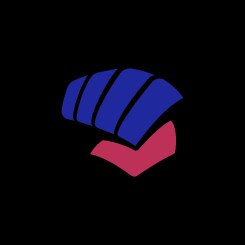 CONDITIONS D’INSCRIPTION EXAMEN GRADE EN LIGUEKARATE - KARATE JUTSUKARATE CONTACT - KARATE FULL CONTACT 	KARATE DEFENSE TRAININGEXAMEN  GRADE  5ème Dan 	LE 21 MAI 2022Le lieu  et l’horaire  vous seront indiqués sur votre lettre de convocation.Veuillez prendre note que les candidats doivent  prévoir une journée de disponible. Jusqu’à l’annonce des résultats il est demandé aux candidats de rester en kimono.➔ PRISE EN COMPTE DE L’AGE :  LA DATE DE NAISSANCE AU JOUR DE LA FORMATIONLE DOSSIER D’INSCRIPTION EST COMPOSE :-   D’un formulaire  d’inscription. Soyez précis sur la rédaction de l’adresse (imm.   ppt n° de la rue etc...)-   D’une attestation historique des licences, authentification des grades et Dan (validés par le CSDGE),-   D’une photocopie des UV déjà obtenues dans le grade présenté.-   D’un chèque de 50 euros correspondant aux frais administratifs. (   l’ordre de la Ligue de Normandie de 	Karaté et D.A)-   D’une enveloppe (SANS  NOM ET  ADRESSE) affranchie au tarif lettre, pour l’envoi de la convocation.-   S’il y a lieu, une attestation permettant d’obtenir des bonifications ou unité (arbitre).Envoi du  dossier d'inscription en Ligue 30 jours francs avant la date 	de la formation.(Soit par voie postale ou dépôt au siège de la Ligue)Nota : Tout dossier incomplet ou envoyé hors délai sera rejeté et retourné, en application du règlement de la CSDGE.Le Responsable  des Grades  de Karaté JOCELYN ZAMMITrespgrades.normandie@gmail.comLigue de Normandie de Karaté  - B.P 104 - 76122 LE GRAND-QUEVILLY Cedex